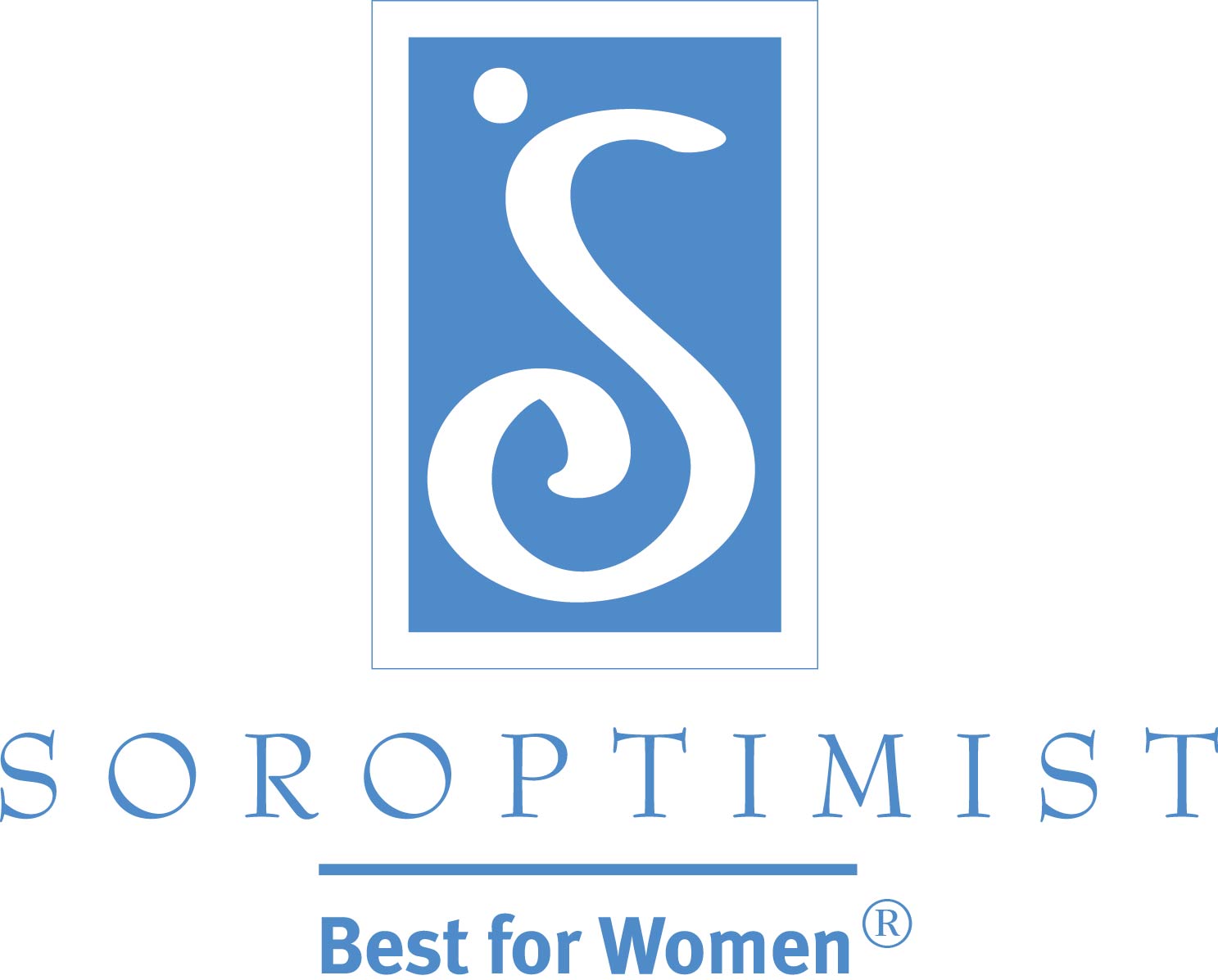 SoroptimistA InternaCional DAS AmÉricas“Baby Boomers”: Eventos notáveis que moldaram suas perspectivas1946	As mulheres são autorizadas a frequentar a Universidade Tokyo Imperial pela primeira vez.1948	A Universidade de Cambridge começa a conceder diplomas para mulheres; A Declaração Universal dos Direitos Humanos, moldada em grande parte por Eleanor Roosevelt, é aprovada pela Assembleia Geral da ONU.1949	Primeiro voo direto ao redor do mundo; A OTAN é estabelecida.1951	TV a cores é introduzida; Truman assina o tratado de paz com o Japão, encerrando oficialmente a Segunda Guerra Mundial.1952	É introduzido o cinto de segurança de carros; A vacina contra poliomelite é criada; A Assembleia Geral da ONU adota a primeira declaração legal internacional que trata dos direitos da mulher na Convenção sobre os Direitos Políticos das Mulheres na Cidade de Nova York, NY; Chifuren, uma organização de mulheres japonesas para direitos civis e direitos do consumidor, é fundada em Shigeru Yamataka.1953	Vijaya Laskmi Pandit é a primeira mulher e primeira indiana a se tornar presidente da ONU. 1954	Relatórios dizem que cigarros causam câncer; Segregação é declarada ilegal nos E.U.A.1955	A Disneylândia é inaugurada; Ray Kroc inaugura seu primeiro McDonald's; Rosa Parks se recusa a ceder seu assento em um ônibus.1956	Elvis gira no Ed Sullivan's Show; Grace Kelly se casa com o princípe Rainier III de Mônaco; O controle remoto de TV é inventado.1956	Autherine Junita Lucy entra na racialmente segregada Universidade do Alabama, mas é suspensa “para sua própria segurança” após três dias.1957	Dr. Seuss publica O Gato do Chapéu; O satélite soviético Sputnik inicia a era espacial.1958	Mulheres venezuelanas protestam contra as restrições do governo e são atacadas por policiais empunhando machetes (o General Marcos Perez Jimenez é derrubado do governo seis dias depois); O símbolo da paz é criado.1960	Mme. M. Nakayama torna-se a primeira mulher membro do Gabinete japonês; A capital do Brasil é transferida para uma cidade completamente nova – Brasília; Primeiro debate presidencial televisionado; O terromoto mais poderoso já registrado atinge o Chile; A pílula anticoncepcional é aprovada pelo FDA (Administração de Alimentos e Medicamentos dos Estados Unidos).1961	Eleanor Roosevelt é nomeada para presidir a Comissão no Status da Mulher; Invasão da Baía dos Porcos; Muro de Berlim construído; Fundado o Corpo da Paz.1962	Andy Warhol exibe sua lata de sopa Campbell; Crise dos mísseis de Cuba; Primeiro filme de James Bond; Primeira pessoa morre ao tentar atravessar o Muro de Berlim; Inaugurado o primeiro Wal-Mart inaugurado.1963	Betty Friedan publica The Feminine Mystique; A cosmonauta soviética Valentina Tereshkova é a primeira mulher no espaço; O presidente dos E.U.A. John F. Kennedy é assassinado; Martin Luther King Jr. faz seu discurso "Eu Tenho um Sonho".1964	Os Beatles se tornam popular nos E.U.A.; Lei dos Direitos Civis é assinada nos E.U.A.; A Hasbro lança bonecos do GI Joe; é inaugurada a primeira linha de trem bala no Japão.1965	Os E.U.A. enviam tropas ao Vietnã.1966	A Organização Nacional das Mulheres (NOW) é fundada; Indira Gandi se torna primeiro-ministro da Índia.1967	Che Guevara é morto; Primeiro transplante de coração; Thurgood Marshall se torna o primeiro afro-americano da Suprema Corte americana.1968	Roubo de 300 milhões de ienes no Japão; Martin Luther King Jr. assassinado; O massacre de My Lai; Robert F. Kennedy assassinado.1969	ARPANET, o precursor da internet, é criado; Neil Armstrong se torna o primeiro homem na lua; Show de Rock-and-roll em Woodstock; Sesame Street (Vila Sésamo) vai ao ar pela primeira vez; Golda Meir se torna a primeira mulher a ser primeira-ministra de Israel.Fontes e referências:Rosenberg, J. (n.d). Timeline of the 20th Century. Retirado de http://history1900s.about.com/od/timelines/tp/1940timeline.htm; http://history1900s.about.com/od/timelines/tp/1950timeline.htm; & http://history1900s.about.com/od/timelines/tp/1960timeline.htmFriedman, D., Mangiafico, L., Blake, J. Wintz, L. (1996). Soroptimist International of the Americas: Serving Communities for 75 Years. Soroptimista Internacional das Américas“Baby Boomers”: Eventos Notáveis Soroptimistas 1947	O primeiro clube Soroptimista fora dos E.U.A. e Canadá é estabelecido no Rio de Janeiro, Brasil.1950	A Soroptimista tem 439 clubes e 12.500 sócias.1951	O primeiro Manual Soroptimista é publicado; Bertha Lutz do Brasil, uma líder na criação da Comissão no Status da Mulher, é reconhecida pela Soroptimista por seus esforços em nome das mulheres em seu país.1952	A Soroptimista se extende para o México quando seu primeiro clube é estabelecido em Tijuana.1956	O primeiro clube é estabelecido na Cidade do Panamá, Panamá.1957	O clube de Muskogee, Oklahoma,  patrocina um programa de defesa civil em prol de uma forte defesa nacional durante o auge da Guerra Fria.1958	Os primeiros clubes são estabelecidos em Lima, Peru, e Montevidéu, Uruguai.1960	Primeiro clube é estabelecido em Tóquio, Japão; A Soroptimista tem 728 clubes e 23.000 sócias.1962	A canadense Frances Kelsey, uma cientista e Soroptimista que impediu a comercialização de talidomida nos E.U.A., recebe o Prêmio de Serviço Civil Federal Notável do presidente dos E.U.A. John F. Kennedy.1964	Os primeiros clubes em Buenos Aires, Argentina, e Santiago, Chile, são formados.1965	A região da América do Sul é estabelecida.1966	Os primeiros clubes são estabelecidos em Seul, Coreia, e na Grande Manila, Filipinas.Fontes e referências:Friedman, D., Mangiafico, L., Blake, J. Wintz, L. (1996). Soroptimist International of the Americas: Serving Communities for 75 Years. Soroptimista Internacional das Américas“Baby Boomers” em Destaque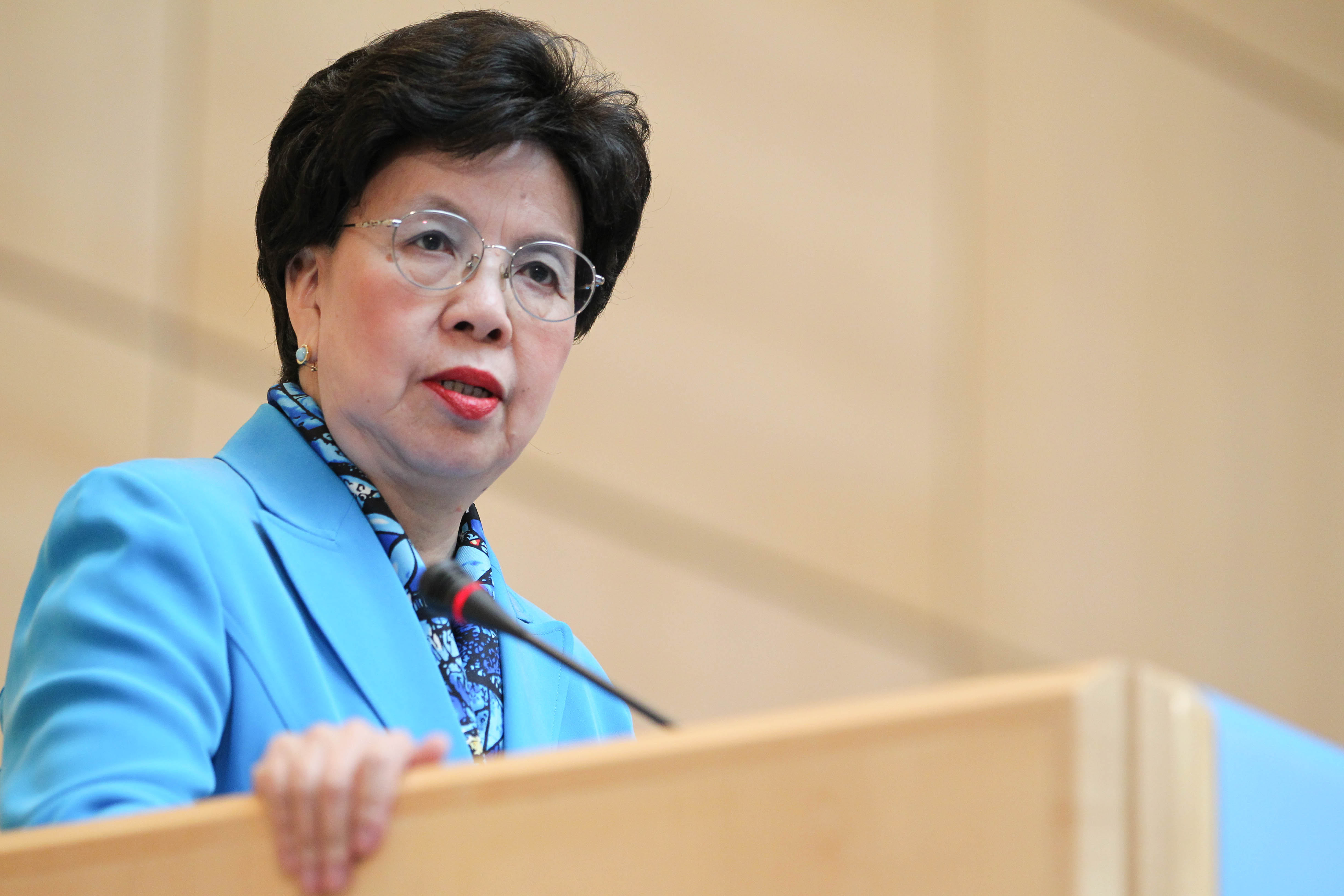 Margaret Chan, Diretora Geral, Organização Mundial de SaúdeHillary Clinton, Ex Secretária de Estado dos E.U.A., Senadora dos E.U.A., e Primeira Dama dos E.U.A. Cristina Fernández de Kirchner, Presidente da ArgentinaMelinda Gates, Co-presidente da Fundação Bill & Melinda Gates Arianna Huffington, Editora Chefe do Grupo de Mídia Huffington Post, AOLMadonna, ArtistaPark Geun-hye, Presidente da Coreia do SulYuriko Koike, a primeira mulher a ser Governadora de Tóquio Meryl Streep, AtrizOprah Winfrey, Empreendedora, Atriz, Executiva na área de Entretenimento.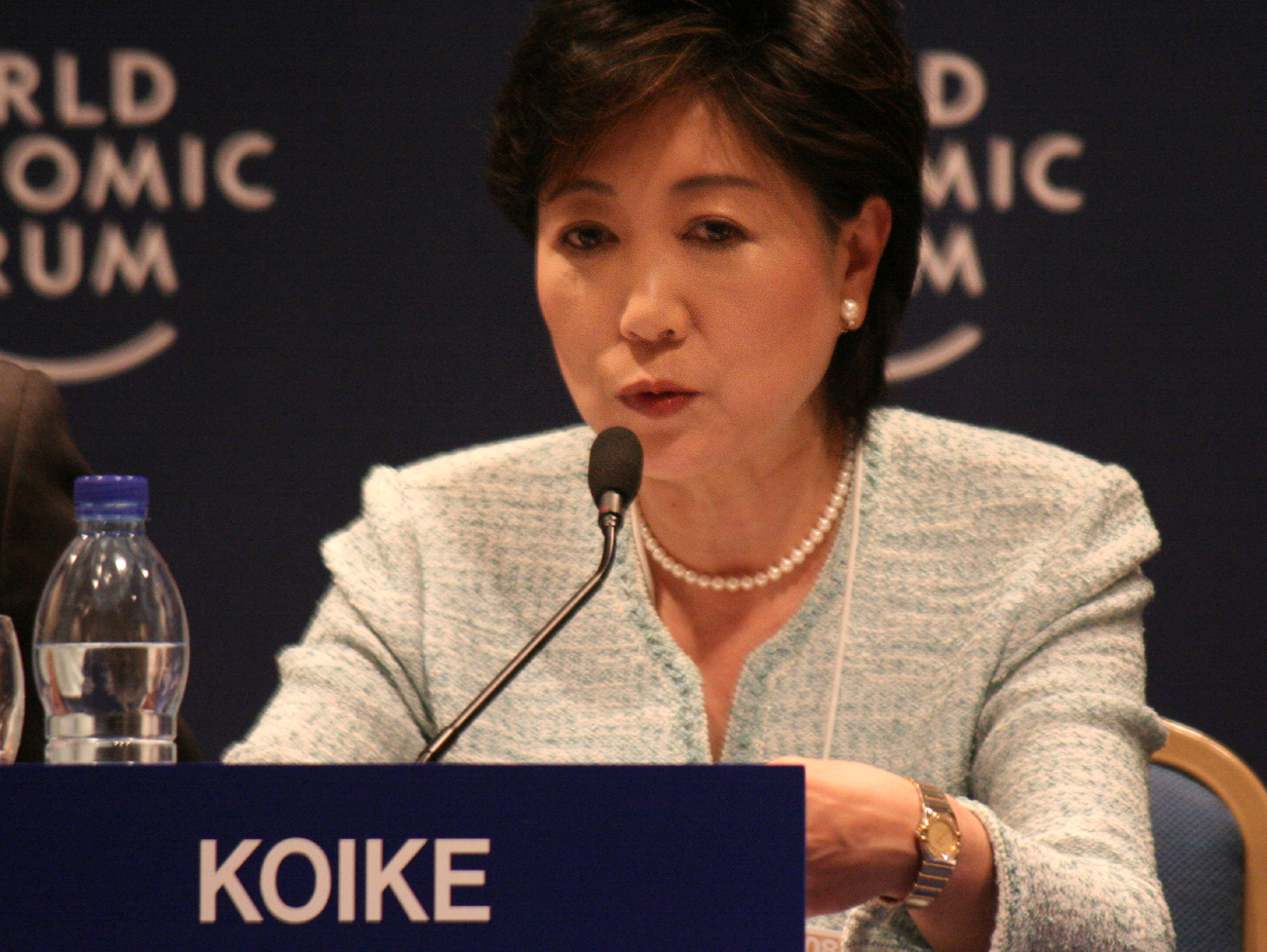 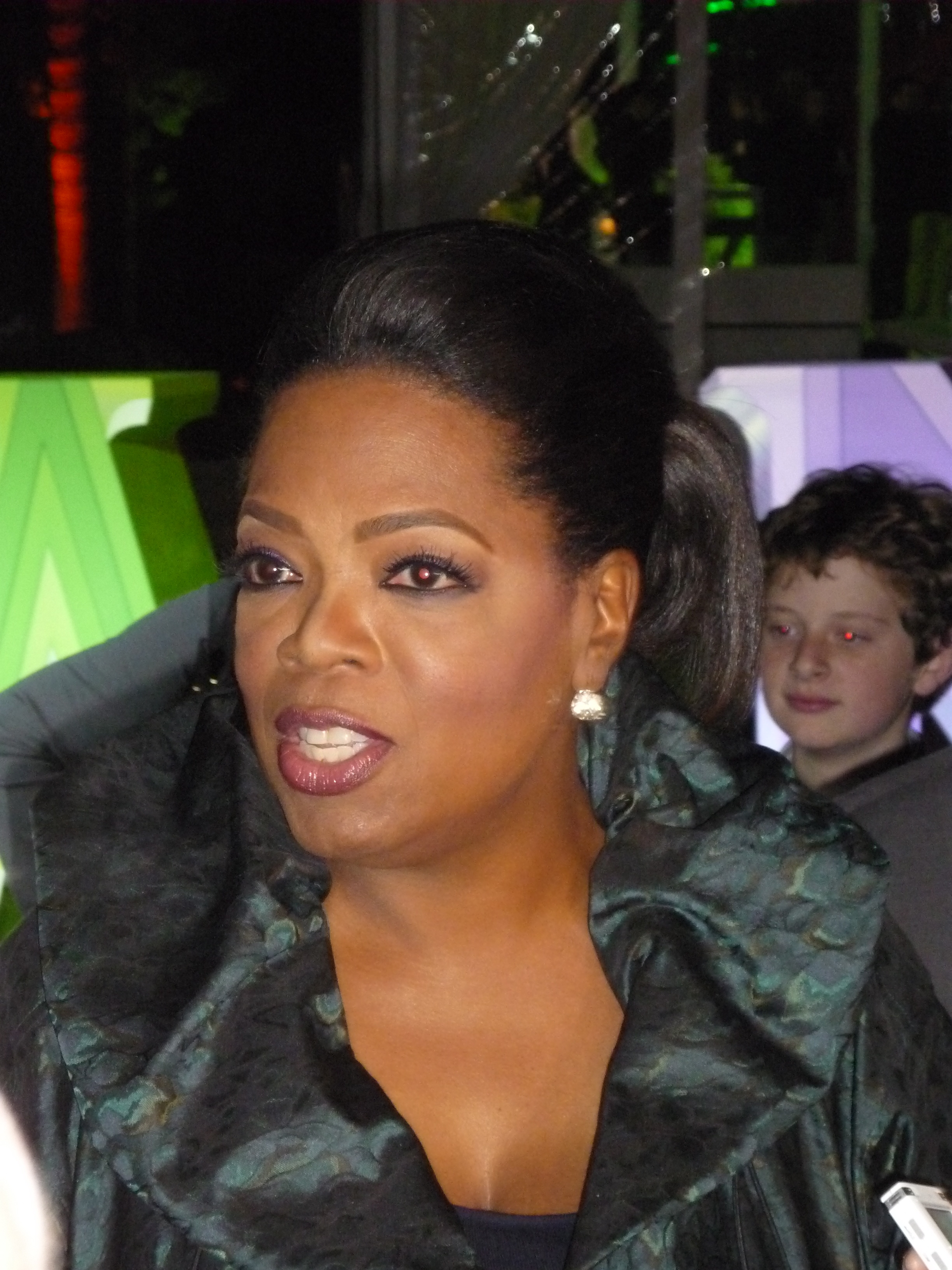 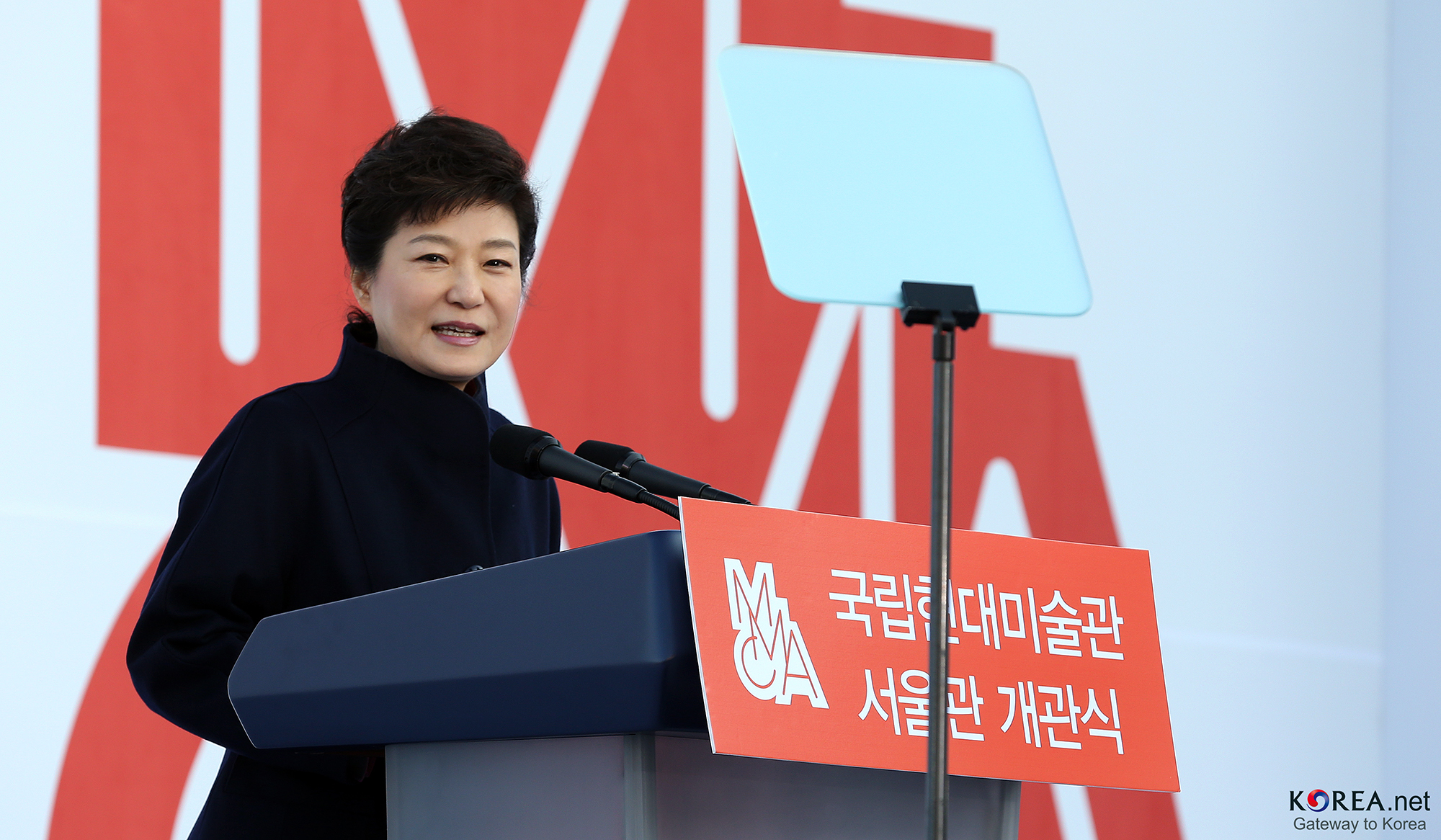 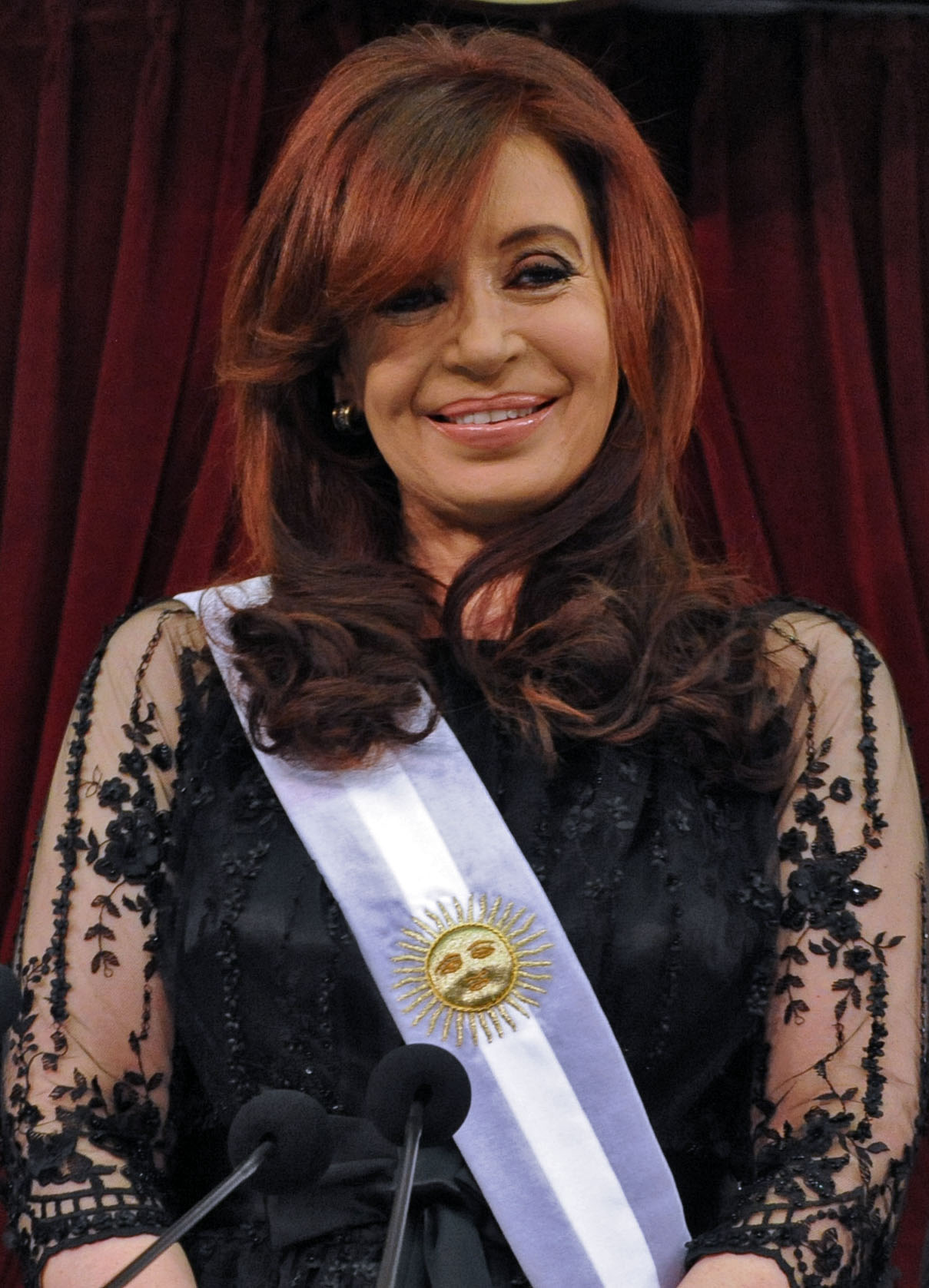 Fotos, Em cima: Margaret Chan; Fileira de baixo: Cristina Fernández de Kirchner, Yuriko Koike, Park Geun-hye, e Oprah WinfreyCréditos das fotos:	Margaret Chan: Albouy, Pierre. 2013. Organização Mundial de Saúde, OMS.int. Web. 4 de março de 2015.Cristina Fernández de Kirchner: Cristina Fernández de Kirchner 2011-12-10. 2011. Presidente da Argentina, presidencia.gov.ar, licenciado sob CC BY-SA 2.0 via Wikimedia Commons, commons.wikimedia.org. Web. 4 de março de 2015.Yuriko Koike: Yuriko Koike – World Economic Forum on the Middle East 2008. 2008. World Economic Forum, licensed under CC BY 3.0 br via Wikimedia Commons, commons.wikimedia.org. Web. 8 August 2016.Park Geun-hye: KOCIS Korea President Park MMCA 02 (10863073124). 2013. Cultura Coreana e Serviço de Informações, Korea.net, licenciado sob CC BY-SA 2.0 via Wikimedia Commons, commons.wikimedia.org. Web. 4 de março de 2015.Oprah Winfrey: Hernandez, Greg. Oprah Winfrey at 2011 TCA. 2011. Licenciado sob CC BY 2.0 via Wikimedia Commons, commons.wikimedia.org. Web. 4 de março de 2015.